ISTITUTO COMPRENSIVO STATALE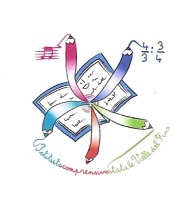 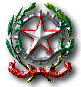 VALLE DEL FINOCastiglione M.R. - C.M. TEIC81600CViale Umberto I 64034 CASTIGLIONE M.R. (TE) 0861.909031 -  0861.909860	e-mail: teic81600c@istruzione.it	C.F.  92024400670PIANO EDUCATIVO INDIVIDUALIZZATO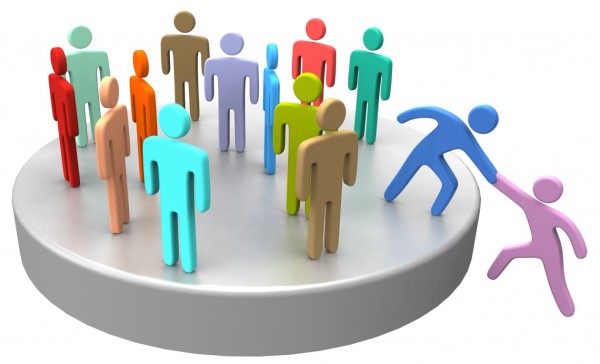 Classe:Scuola: Docente di sostegno:A.S. 20../20..PROFILO DIAGNOSTICOCOMPOSIZIONE DEL GLO - GRUPPO DI LAVORO OPERATIVOD.Lgs 96/2019, art. 8, c. 10 e 11, Modifica all’art. 9 del D.Lgs 66/2017L’articolo 9 del d.lgs. n. 66/2017:(…) Ogni Gruppo di lavoro operativo è composto dal team dei docenti contitolari o dal consiglio di classe, con la partecipazione dei genitori della bambina o del bambino, dell'alunna o dell'alunno, della studentessa o dello studente con disabilità, o di chi esercita la responsabilità genitoriale, delle figure professionali specifiche, interne ed esterne all'istituzione scolastica che interagiscono con la classe e con la bambina o il bambino, l'alunna o l'alunno, la studentessa o lo studente con disabilità nonché con il necessario supporto dell'unità di valutazione multidisciplinare….”EVENTUALI MODIFICHE O INTEGRAZIONI ALLA COMPOSIZIONE DEL GLO, SUCCESSIVE ALLA PRIMA CONVOCAZIONEPRESENTAZIONE DELL’ALUNNO/ADIAGNOSI FUNZIONALE EDUCATIVADescrivere il funzionamento delle aree attraverso la diagnosi funzionale e l’osservazione direttaPROGRAMMAZIONE DEL PERCORSO DI APPRENDIMENTOAPPROVAZIONE DEL PEINel caso in cui il PEI sia sottoscritto da uno solo dei genitori/tutori, ai sensi e per gli effetti del D.P.R. 445/2000 e ss. mm. ii, consapevole delle sanzioni penali richiamate dall’art. 76 del citato D.P.R. in caso di dichiarazioni mendaci, dichiaro sotto la mia responsabilità:Di esprimere anche la volontà dell’altro genitore che esercita la potestà genitoriale sull’alunno/a il quale conosce, condivide ed autorizza le scelte esplicitate attraverso la presente delega (salvo diversa disposizione dell’Autorità Giudiziaria)Di essere l’unico genitore/tutore esercente la potestà genitorialeLuogo e data_______________________DATI ANAGRAFICI DELL’ALUNNODATI ANAGRAFICI DELL’ALUNNOCognome e NomeLuogo e Data di nascitaComune di residenzaIndirizzoComposizione del nucleo familiareCURRICULUM CLINICO	CURRICULUM CLINICO	Diagnosi clinica:Diagnosi clinica:Data prima diagnosi:Data ultimo aggiornamento diagnosi:Periodi di ospedalizzazione:Interventi riabilitativi:Altro:Altro:ATTESTAZIONE DI DISABILITÀATTESTAZIONE DI DISABILITÀATTESTAZIONE DI DISABILITÀATTESTAZIONE DI DISABILITÀCompromissione delle capacità intellettiveCompromissione delle capacità intellettiveCompromissione delle capacità motorieCompromissione delle capacità motorie   nessuna   media   nessuna   media   lieve   grave   lieve   graveCompromissione del linguaggioCompromissione del linguaggioDisordine emozionale - comportamentale - relazionaleDisordine emozionale - comportamentale - relazionale   nessuna   media   nessuna   media   lieve   grave   lieve   graveCompromissione delle capacità visiveCompromissione delle capacità visiveCompromissione delle capacità uditiveCompromissione delle capacità uditive   nessuna   media   nessuna   media   lieve   grave   lieve   graveNome e Cognome*specificare a quale titolo ciascun componente interviene al GLOProf. Giuliano PerilliDirigente ScolasticoProf.ssa Elia ForlizziReferente GLI d’IstitutoDr. Marco SposatoUnità di valutazione multidisciplinare dell’ASLDott.ssa Antonia TrentaUnità di valutazione multidisciplinare dell’ASLDott.ssa Giuliana AstolfiUnità di valutazione multidisciplinare dell’ASLDott.ssa Grazia Di PietroUnità di valutazione multidisciplinare dell’ASLDataNome e Cognome*specificare a quale titolo ciascun componente interviene al GLOVariazione(nuovo membro, sostituzione, decadenza…)Breve anamnesi familiare, personale e scolastica dell’alunno/a………………………………………………………………………………………………………………………………………….…………………………………………………………………………………………………………………………………………………………………….…………………………………………………………………………………………………………………………………………………………………….…………………………………………………………………………………………………………………………………………………………………….…………………………………………………………………………………………………………………………………………………………………….…………………………………………………………………………………………………………………………………………………………………….………………………………………………………………………………………………………………………………………………………………………………………………………………………………………………………………………………………………………………….AREA DELLE FUNZIONI E DELLE STRUTTURE CORPOREEFunzioni mentali globali (intelligenza, coscienza, orientamento, del temperamento, del sonno)Funzioni mentali specifiche (attenzione, memoria, psicomotorie, cognitive, linguaggio, calcolo, esperienza del tempo)AltroQualificatore iniziale (descrivere il qualificatore come da diagnosi)Qualificatore finale (descrivere il qualificatore che si intende raggiungere e specificare come)AREA ATTIVITÀ E PARTECIPAZIONEApprendimento e applicazione delle conoscenze (copiare, ripetere, leggere, scrivere, calcolare, focalizzare l’attenzione, pensare, prendere decisioni)Compiti e richieste generali (controllo del comportamento, routine e autonomia didattica)Comunicazione (verbale e non verbale)Performance iniziale (descrivere la prestazione che l’alunno raggiunge al momento dell’osservazione, tenendo conto delle sue capacità, delle barriere e delle facilitazioni personali e ambientali)Performance finale (descrivere la prestazione che l’alunno dovrebbe raggiungere alla fine dell’anno scolastico, grazie ai facilitatori presenti nell’ambiente e attivati dagli insegnanti e tenuto conto delle barriere che non si possono eliminare)MobilitàCura della persona (questo dominio riguarda la cura di sé, lavarsi, occuparsi del proprio corpo e delle sue parti, vestirsi, mangiare, bere. Altro…)Vita domesticaPerformance iniziale (descrivere la prestazione che l’alunno raggiunge al momento dell’osservazione, tenendo conto delle sue capacità, delle barriere e delle facilitazioni personali e ambientali)Performance finale (descrivere la prestazione che l’alunno dovrebbe raggiungere alla fine dell’anno scolastico, grazie ai facilitatori presenti nell’ambiente e attivati dagli insegnanti e tenuto conto delle barriere che non si possono eliminare)Interazioni e relazioni interpersonaliVita sociale, civile e di comunità Questi domini riguardano la comunicazione (saper chiedere, saper dare i propri dati anagrafici, sapersi relazionare con i pari e con gli adulti); la capacità di orientarsi rispetto allo spazio e al tempo; l’uso del denaro; l’utilizzo dei mezzi pubblici. Altro… Performance iniziale (descrivere la prestazione che l’alunno raggiunge al momento dell’osservazione, tenendo conto delle sue capacità, delle barriere e delle facilitazioni personali e ambientali)Performance finale (descrivere la prestazione che l’alunno dovrebbe raggiungere alla fine dell’anno scolastico, grazie ai facilitatori presenti nell’ambiente e attivati dagli insegnanti e tenuto conto delle barriere che non si possono eliminare)AREA FATTORI PERSONALIFattori personali (area affettivo-relazionale)AutostimaAutoefficaciaIdentitàEmotivitàMotivazioneComportamenti problemaPerformance iniziale (descrivere la prestazione che l’alunno raggiunge al momento dell’osservazione, tenendo conto delle sue capacità, delle barriere e delle facilitazioni personali e ambientali)Performance finale (descrivere la prestazione che l’alunno dovrebbe raggiungere alla fine dell’anno scolastico, grazie ai facilitatori presenti nell’ambiente e attivati dagli insegnanti e tenuto conto delle barriere che non si possono eliminare)PUNTI DI FORZA DELL’ALUNNO(sulla base di informazioni fornite dalla famiglia, dalle osservazioni del Consiglio di classe/team docenti, da operatori esterni alla scuola e dallo studente stesso)RAPPORTO SCUOLA-FAMIGLIA(collaborazione tra famiglia e istituzione scolastica, presenza di educatori domiciliari, per quanto tempo e in quale aree/discipline, raccordo sulle strategie educative/didattiche tra scuola e figure di supporto allo studio) Ore di sostegno:Ore di assistenza specialistica (se prevista):Programmazione curricolare di classeProgrammazione per obiettivi minimiProgrammazione differenziataNote (specificare ad esempio in quali discipline/campi di esperienza si decide di differenziare la programmazione e in quali, invece, di seguire la programmazione di classe o per obiettivi minimi)Note (specificare ad esempio in quali discipline/campi di esperienza si decide di differenziare la programmazione e in quali, invece, di seguire la programmazione di classe o per obiettivi minimi)Nel caso in cui siano previsti discipline/campi di esperienza con programmazione differenziata o per obiettivi minimi, riportare la relativa programmazione, specificando obiettivi di apprendimento e competenze, nella sezione seguente.Nel caso in cui siano previsti discipline/campi di esperienza con programmazione differenziata o per obiettivi minimi, riportare la relativa programmazione, specificando obiettivi di apprendimento e competenze, nella sezione seguente.Quadro orario (in grassetto indicare le ore di compresenza)Quadro orario (in grassetto indicare le ore di compresenza)Quadro orario (in grassetto indicare le ore di compresenza)Quadro orario (in grassetto indicare le ore di compresenza)Quadro orario (in grassetto indicare le ore di compresenza)Quadro orario (in grassetto indicare le ore di compresenza)LunedìMartedìMercoledìGiovedìVenerdì12345678STRATEGIE E METODOLOGIE DIDATTICHELezione frontale individualizzataLavoro a coppie/ di gruppoTutoringApprendimento cooperativo (Modelling)Apprendimento imitativoProblem solvingLearning by doingTecniche di rinforzoAltroMODALITÀ E TEMPI DI VERIFICA E VALUTAZIONESincrone rispetto alla classeAsincrone rispetto alla classeVerifiche strutturateVerifiche semi-strutturate Verifiche non strutturateOsservazioni descrittiveOsservazioni sistematicheProve di realtàMATERIALI E SPAZIutilizzati nelle attività didattiche ed educativeMATERIALILibro di testoFotocopieDispenseMappe concettuali e schemi di sintesiFile audioMateriale iconograficoFile videoMateriali sensorialiSoftware didatticiAltroSPAZIAula di classeAula per le attività integrative individualizzateLaboratorio di informaticaBibliotecaAula mensaAule laboratorioPalestraSpazi all’apertoAltroNome e CognomeFirmaGiuliano PerilliElia ForlizziMarco SposatoAntonia TrentaGiuliana AstolfiGrazia Di Pietro